OŚWIADCZENIE WNIOSKODAWCY DOTYCZĄCE PRIORYTETU nr 1/składa Pracodawca, który ubiega się o środki na kształcenie ustawiczne osobno dla każdego uczestnika w ramach priorytetu  nr 1/Oświadczam/y w imieniu swoim lub podmiotu, który reprezentuję/my, że pracodawca/pracownik:  …………………………..………(Inicjały – pierwsza litera imienia oraz pierwsza litera nazwiska pracodawcy/pracownika)wskazany do kształcenia w ramach Priorytetu nr 1 spełnia warunki dostępu do priorytetu, tj.  kształcenie ustawiczne związane z zastosowaniem w firmach nowych procesów, technologii i/lub narzędzi pracy oraz nabyte umiejętności, które objęte są tematyką wnioskowanej formy wsparcia są powiązane z wykonywanymi zadaniami zawodowymi na stanowisku pracy przez pracownika wytypowanego do objęcie kształceniem ustawicznym*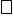  korzysta lub będzie korzystał z nowych technologii i/lub narzędzi lub wdrażał nowe procesy*W związku z ubieganiem się o sfinansowanie kształcenia ustawicznego ze środków KFS w ramach priorytetu 1:   przedkładam następujące dokumenty, które potwierdzają, że w ciągu jednego roku przed dniem złożeniem niniejszego wniosku zostały zakupione nowe procesy, technologie lub nowe narzędzia pracy:………………………………………………………………………………………………………………………..……..…………………………………………………………………………………………………………….…………………….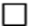  zobowiązuję się dostarczyć w terminie do trzech miesięcy od dnia podpisania umowy, wiarygodny dokument np. kopię dokumentów potwierdzających, że nowe procesy, technologie i narzędzia pracy zostały zakupione.……………………………                                                                       ……………………………………………….                     /data/	                                                                                            /podpis i pieczęć pracodawcy lub osoby uprawnionej do reprezentowania pracodawcy/* właściwe zaznaczyć